Collision Repair& REFINISHING PROGRAM OF STUDY 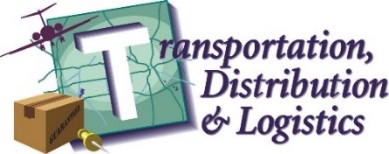 transportation, distribution & logistics (TDL)0980309803Small Engine Technology, 1 credit (1 class period)Small Engine Technology, 1 credit (1 class period)Small Engine Technology, 1 credit (1 class period)GPA Level: RegularGPA Level: RegularGPA Level: RegularGPA Level: RegularGrades 9-12Grades 9-12Service ID: 13040000Service ID: 13040000Service ID: 13040000Service ID: 13040000Prerequisite:Prerequisite:nonenonenonenonenoneEndorsement / Career ClusterEndorsement / Career ClusterBusiness & Industry / TransportationBusiness & Industry / TransportationBusiness & Industry / TransportationBusiness & Industry / TransportationBusiness & Industry / TransportationLearn basic small engine knowledge and skills, including safety, tool identification, engine components, electrical, and electronic components. Learn basic small engine knowledge and skills, including safety, tool identification, engine components, electrical, and electronic components. Learn basic small engine knowledge and skills, including safety, tool identification, engine components, electrical, and electronic components. Learn basic small engine knowledge and skills, including safety, tool identification, engine components, electrical, and electronic components. Learn basic small engine knowledge and skills, including safety, tool identification, engine components, electrical, and electronic components. Learn basic small engine knowledge and skills, including safety, tool identification, engine components, electrical, and electronic components. Learn basic small engine knowledge and skills, including safety, tool identification, engine components, electrical, and electronic components. Learn basic small engine knowledge and skills, including safety, tool identification, engine components, electrical, and electronic components. Learn basic small engine knowledge and skills, including safety, tool identification, engine components, electrical, and electronic components. 0978509785Collision Repair & Refinishing, 2 credits (2 class periods) (SCC)Collision Repair & Refinishing, 2 credits (2 class periods) (SCC)Collision Repair & Refinishing, 2 credits (2 class periods) (SCC)Collision Repair & Refinishing, 2 credits (2 class periods) (SCC)GPA Level: RegularGPA Level: RegularGPA Level: RegularGrade 10-12Grade 10-12Service ID: 13039800Service ID: 13039800Service ID: 13039800Service ID: 13039800Required Prerequisite:Required Prerequisite:Course Application Course Application Course Application Course Application Course Application Endorsement/Career Cluster:Endorsement/Career Cluster:Business & Industry / TransportationBusiness & Industry / TransportationBusiness & Industry / TransportationBusiness & Industry / TransportationBusiness & Industry / TransportationCollision Repair and Refinishing is designed to provide job-specific training for entry-level employment in the field of collision repair and refinishing.  Instruction emphasizes; sheet metal straightening; metal finishing; plastic body filler, mixing, application and sanding.  Repair procedures for synthetic materials; GMA welding; and surface preparation for refinishing.  Mixing and applying primers, sealers, basecoat, clearcoat, polyurethane enamels, plus environmental issues, safety and career opportunities.Collision Repair and Refinishing is designed to provide job-specific training for entry-level employment in the field of collision repair and refinishing.  Instruction emphasizes; sheet metal straightening; metal finishing; plastic body filler, mixing, application and sanding.  Repair procedures for synthetic materials; GMA welding; and surface preparation for refinishing.  Mixing and applying primers, sealers, basecoat, clearcoat, polyurethane enamels, plus environmental issues, safety and career opportunities.Collision Repair and Refinishing is designed to provide job-specific training for entry-level employment in the field of collision repair and refinishing.  Instruction emphasizes; sheet metal straightening; metal finishing; plastic body filler, mixing, application and sanding.  Repair procedures for synthetic materials; GMA welding; and surface preparation for refinishing.  Mixing and applying primers, sealers, basecoat, clearcoat, polyurethane enamels, plus environmental issues, safety and career opportunities.Collision Repair and Refinishing is designed to provide job-specific training for entry-level employment in the field of collision repair and refinishing.  Instruction emphasizes; sheet metal straightening; metal finishing; plastic body filler, mixing, application and sanding.  Repair procedures for synthetic materials; GMA welding; and surface preparation for refinishing.  Mixing and applying primers, sealers, basecoat, clearcoat, polyurethane enamels, plus environmental issues, safety and career opportunities.Collision Repair and Refinishing is designed to provide job-specific training for entry-level employment in the field of collision repair and refinishing.  Instruction emphasizes; sheet metal straightening; metal finishing; plastic body filler, mixing, application and sanding.  Repair procedures for synthetic materials; GMA welding; and surface preparation for refinishing.  Mixing and applying primers, sealers, basecoat, clearcoat, polyurethane enamels, plus environmental issues, safety and career opportunities.Collision Repair and Refinishing is designed to provide job-specific training for entry-level employment in the field of collision repair and refinishing.  Instruction emphasizes; sheet metal straightening; metal finishing; plastic body filler, mixing, application and sanding.  Repair procedures for synthetic materials; GMA welding; and surface preparation for refinishing.  Mixing and applying primers, sealers, basecoat, clearcoat, polyurethane enamels, plus environmental issues, safety and career opportunities.Collision Repair and Refinishing is designed to provide job-specific training for entry-level employment in the field of collision repair and refinishing.  Instruction emphasizes; sheet metal straightening; metal finishing; plastic body filler, mixing, application and sanding.  Repair procedures for synthetic materials; GMA welding; and surface preparation for refinishing.  Mixing and applying primers, sealers, basecoat, clearcoat, polyurethane enamels, plus environmental issues, safety and career opportunities.Collision Repair and Refinishing is designed to provide job-specific training for entry-level employment in the field of collision repair and refinishing.  Instruction emphasizes; sheet metal straightening; metal finishing; plastic body filler, mixing, application and sanding.  Repair procedures for synthetic materials; GMA welding; and surface preparation for refinishing.  Mixing and applying primers, sealers, basecoat, clearcoat, polyurethane enamels, plus environmental issues, safety and career opportunities.Collision Repair and Refinishing is designed to provide job-specific training for entry-level employment in the field of collision repair and refinishing.  Instruction emphasizes; sheet metal straightening; metal finishing; plastic body filler, mixing, application and sanding.  Repair procedures for synthetic materials; GMA welding; and surface preparation for refinishing.  Mixing and applying primers, sealers, basecoat, clearcoat, polyurethane enamels, plus environmental issues, safety and career opportunities.09786Advanced Collision Repair & Refinishing, 2 credits (2 class periods) (SCC)Advanced Collision Repair & Refinishing, 2 credits (2 class periods) (SCC)Advanced Collision Repair & Refinishing, 2 credits (2 class periods) (SCC)Advanced Collision Repair & Refinishing, 2 credits (2 class periods) (SCC)Advanced Collision Repair & Refinishing, 2 credits (2 class periods) (SCC)GPA Level: RegularGPA Level: RegularGPA Level: RegularGrade 11-12Grade 11-12Service ID: 13039900Service ID: 13039900Service ID: 13039900Service ID: 13039900Required Prerequisite:Required Prerequisite:Course Application and Collision Repair & RefinishingCourse Application and Collision Repair & RefinishingCourse Application and Collision Repair & RefinishingCourse Application and Collision Repair & RefinishingCourse Application and Collision Repair & RefinishingCourse Application and Collision Repair & RefinishingEndorsement/Career Cluster:Endorsement/Career Cluster:Business & Industry / TransportationAdvanced CTE CreditBusiness & Industry / TransportationAdvanced CTE CreditBusiness & Industry / TransportationAdvanced CTE CreditBusiness & Industry / TransportationAdvanced CTE CreditBusiness & Industry / TransportationAdvanced CTE CreditBusiness & Industry / TransportationAdvanced CTE CreditAdvanced Collision Repair and Refinishing continues with the collision repair basics and adds frame and body repair, structural straightening, disassembling and reassembling of automotive vehicles, Advanced GMA Welding, and advanced refinishing. I-CAR Certifications in collision repair welding, collision repair technology and refinishing technology. Advanced Collision Repair and Refinishing continues with the collision repair basics and adds frame and body repair, structural straightening, disassembling and reassembling of automotive vehicles, Advanced GMA Welding, and advanced refinishing. I-CAR Certifications in collision repair welding, collision repair technology and refinishing technology. Advanced Collision Repair and Refinishing continues with the collision repair basics and adds frame and body repair, structural straightening, disassembling and reassembling of automotive vehicles, Advanced GMA Welding, and advanced refinishing. I-CAR Certifications in collision repair welding, collision repair technology and refinishing technology. Advanced Collision Repair and Refinishing continues with the collision repair basics and adds frame and body repair, structural straightening, disassembling and reassembling of automotive vehicles, Advanced GMA Welding, and advanced refinishing. I-CAR Certifications in collision repair welding, collision repair technology and refinishing technology. Advanced Collision Repair and Refinishing continues with the collision repair basics and adds frame and body repair, structural straightening, disassembling and reassembling of automotive vehicles, Advanced GMA Welding, and advanced refinishing. I-CAR Certifications in collision repair welding, collision repair technology and refinishing technology. Advanced Collision Repair and Refinishing continues with the collision repair basics and adds frame and body repair, structural straightening, disassembling and reassembling of automotive vehicles, Advanced GMA Welding, and advanced refinishing. I-CAR Certifications in collision repair welding, collision repair technology and refinishing technology. Advanced Collision Repair and Refinishing continues with the collision repair basics and adds frame and body repair, structural straightening, disassembling and reassembling of automotive vehicles, Advanced GMA Welding, and advanced refinishing. I-CAR Certifications in collision repair welding, collision repair technology and refinishing technology. Advanced Collision Repair and Refinishing continues with the collision repair basics and adds frame and body repair, structural straightening, disassembling and reassembling of automotive vehicles, Advanced GMA Welding, and advanced refinishing. I-CAR Certifications in collision repair welding, collision repair technology and refinishing technology. Advanced Collision Repair and Refinishing continues with the collision repair basics and adds frame and body repair, structural straightening, disassembling and reassembling of automotive vehicles, Advanced GMA Welding, and advanced refinishing. I-CAR Certifications in collision repair welding, collision repair technology and refinishing technology. 19006Practicum in Transportation, Distribution & Logistics, 2 credits (1 class period) (SCC)Practicum in Transportation, Distribution & Logistics, 2 credits (1 class period) (SCC)GPA Level: RegularGPA Level: RegularGrade 12Service ID: 13040400Service ID: 13040400Required Prerequisite:Automotive Technology or Collision RepairEmployment in Transportation fieldTransportationAutomotive Technology or Collision RepairEmployment in Transportation fieldTransportationAutomotive Technology or Collision RepairEmployment in Transportation fieldTransportationEndorsement/Career Cluster:Business & Industry / TransportationAdvanced CTE CreditBusiness & Industry / TransportationAdvanced CTE CreditBusiness & Industry / TransportationAdvanced CTE CreditThis is the capstone class for students who want to work in the transportation field and includes paid or unpaid internships or lab based learning. Students must have their own transportation for internships. Student will experience supervised practical application of knowledge and skills learned in prior Transportation cluster classes or industry experience. This course reinforces previously learned, hands on training with entry level skills in the automotive field.This is the capstone class for students who want to work in the transportation field and includes paid or unpaid internships or lab based learning. Students must have their own transportation for internships. Student will experience supervised practical application of knowledge and skills learned in prior Transportation cluster classes or industry experience. This course reinforces previously learned, hands on training with entry level skills in the automotive field.This is the capstone class for students who want to work in the transportation field and includes paid or unpaid internships or lab based learning. Students must have their own transportation for internships. Student will experience supervised practical application of knowledge and skills learned in prior Transportation cluster classes or industry experience. This course reinforces previously learned, hands on training with entry level skills in the automotive field.This is the capstone class for students who want to work in the transportation field and includes paid or unpaid internships or lab based learning. Students must have their own transportation for internships. Student will experience supervised practical application of knowledge and skills learned in prior Transportation cluster classes or industry experience. This course reinforces previously learned, hands on training with entry level skills in the automotive field.This is the capstone class for students who want to work in the transportation field and includes paid or unpaid internships or lab based learning. Students must have their own transportation for internships. Student will experience supervised practical application of knowledge and skills learned in prior Transportation cluster classes or industry experience. This course reinforces previously learned, hands on training with entry level skills in the automotive field.